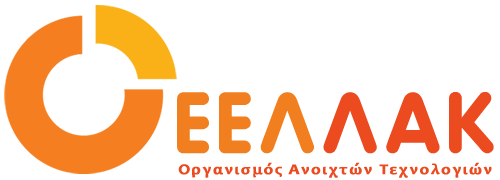 Τρίτη 10 Δεκεμβρίου 2019ΔΕΛΤΙΟ ΤΥΠΟΥΆνοιξαν οι εγγραφές για τα δωρεάν εργαστήρια του Code + Create Εάν είστε μεταξύ 18 και 30 ετών, έχετε βασικές γνώσεις προγραμματισμού και χρήσης διαδικτυακών εργαλείων και θέλετε να αποκτήσετε δεξιότητες σχεδιασμού ιστοσελίδων, τότε αυτό το μάθημα είναι για σας! Το Co{de} + Create προσφέρει δωρεάν μαθήματα Web Design στα αγγλικά στη Δημοτική Αγορά της Κυψέλης σε μικτές τάξεις κατοίκων της Αθήνας, ανεξάρτητα από τη χώρα καταγωγής τους και τη μητρική τους γλώσσα.Ποιος;Τα μαθήματα απευθύνονται σε άτομα 18 έως 30 ετών. Οι βασικές γνώσεις προγραμματισμού είναι απαραίτητες καθώς και η διάθεση να τις εξελίξετε! Βασικές γνώσεις αγγλικών είναι απαραίτητες καθώς όλα τα εργαστήρια θα πραγματοποιηθούν στα αγγλικά.Τι, Πού και Πότε;Είναι δωρεάν εργαστήρια χρησιμοποιώντας ανοιχτό λογισμικό τελευταίας τεχνολογίας και θα πραγματοποιηθούν σε αίθουσα εργαστηρίων στη Δημοτική Αγορά της Κυψέλης. Επίσης, θα χορηγηθούν δωρεάν εισιτήρια μετακίνησης με τα ΜΜΜ για τους επιλεγμένους συμμετέχοντες. Κατά τη διάρκεια του μαθήματος, οι μαθητές θα εξοικειωθούν με τις βασικές δεξιότητες πληροφορικής και σχεδιασμού ιστοσελίδων.Ο στόχος για τους συμμετέχοντες σ’ αυτό το μάθημα μετά την επιτυχή ολοκλήρωσή του είναι να είναι σε θέση να αναπτύσουν διαδικτυακές εφαρμογές και να συνδυάζουν πολλές και διαφορετικες ψηφιακές δεξιότητες. Θα διδαχθούν σημαντικά και σύγχρονα εργαλεία που ο κάθε προγραμματιστής θα πρέπει να γνωρίζει.Τα εργαστήρια περιλαμβάνουν τρία τρίωρα μαθήματα σε 3 ημέρες της εβδομάδας για 8 εβδομάδες από τον Ιανουάριο μέχρι τον Μάρτιο 2020. Οι θέσεις είναι περιορισμένες γι’ αυτό δηλώστε συμμετοχή στο:Co[de] + Create – Registration FormΠερισσότερες πληροφορίες για την δράση Code and Create δείτε το htps://eellak.ellak.gr/code+create/________________________________________________________________Ο Οργανισμός Ανοιχτών Τεχνολογιών - ΕΕΛΛΑΚ ιδρύθηκε το 2008, σήμερα αποτελείται από 35 Πανεπιστήμια, Ερευνητικά Κέντρα και κοινωφελείς φορείς. Ο Οργανισμός Ανοιχτών Τεχνολογιών - ΕΕΛΛΑΚ έχει ως κύριο στόχο να συμβάλλει στην ανοιχτότητα και ειδικότερα στην προώθηση και ανάπτυξη των Ανοιχτών Προτύπων, του Ελεύθερου Λογισμικού, του Ανοιχτού Περιεχομένου, των Ανοιχτών Δεδομένων και των Τεχνολογιών Ανοιχτής Αρχιτεκτονικής στο χώρο της εκπαίδευσης, του δημόσιου τομέα και των επιχειρήσεων στην Ελλάδα, ενώ παράλληλα φιλοδοξεί να αποτελέσει κέντρο γνώσης και πλατφόρμα διαλόγου για τις ανοιχτές τεχνολογίες. Ανάμεσα στους φορείς που συμμετέχουν στον Οργανισμό Ανοιχτών Τεχνολογιών - ΕΕΛΛΑΚ είναι τα πιο πολλά ελληνικά Πανεπιστήμια και Ερευνητικά Κέντρα, ενώ για την υλοποίηση των δράσεων της ο Οργανισμός Ανοιχτών Τεχνολογιών - ΕΕΛΛΑΚ βασίζεται στην συνεργασία και ενεργή συμμετοχή των μελών της και της ελληνικής κοινότητας χρηστών και δημιουργών Ελεύθερου Λογισμικού, Ανοιχτού Περιεχομένου και Τεχνολογιών Ανοιχτής Αρχιτεκτονικής. Ο Οργανισμός Ανοιχτών Τεχνολογιών - ΕΕΛΛΑΚ εκπροσωπεί τα Creative Commons (wiki.creativecommons.org/Greece), είναι ιδρυτικό μέλος του COMMUNIA (www.communia-association.org), είναι ο ελληνικό κόμβος για το Open Data Institute (opendatainstitute.org), και είναι μέλος του Open Budget Initiative (internationalbudget.org/what-we-do/major-ibp-initiatives/open-budget-initiative).Επικοινωνία: Έλενα Μπάρκα 210 2209380, info at ellak.gr